Relatório do Fishbanks – PRG 0008-2022 – DIA 22/08/2022FISHOceano ÍndicoOceano AtlânticoOceano PacíficoCATCH/SHIPOceano ÍndicoOceano AtlânticoOceano PacíficoASSETSOceano ÍndicoOceano AtlânticoOceano PacíficoBANK BALANCEOceano ÍndicoOceano AtlânticoOceano PacíficoPROFITSOceano ÍndicoOceano AtlânticoOceano PacíficoFLEET SIZEOceano ÍndicoOceano AtlânticoOceano PacíficoFLEET VALUEOceano ÍndicoOceano AtlânticoOceano PacíficoSHIP ALLOCATIONSOceano ÍndicoOceano AtlânticoOceano PacíficoCATCH AND SHIP VALUEOceano ÍndicoOceano AtlânticoOceano PacíficoASSETS VS. FLEETOceano ÍndicoOceano AtlânticoOceano PacíficoAUCTION HISTORY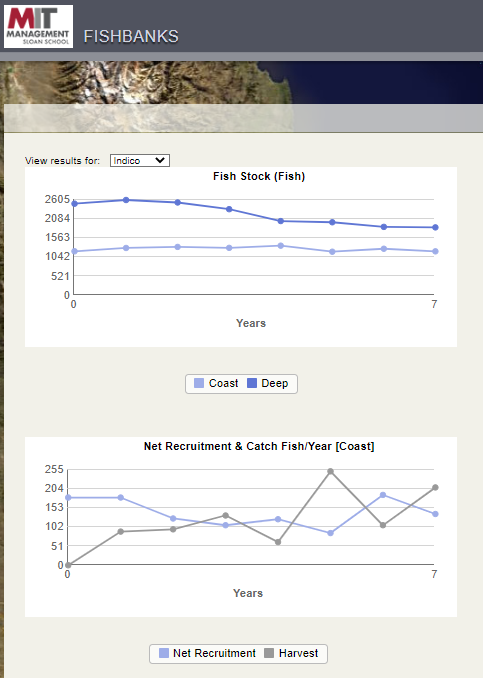 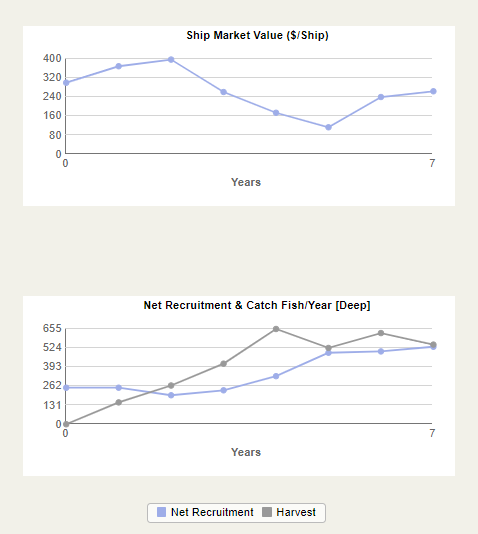 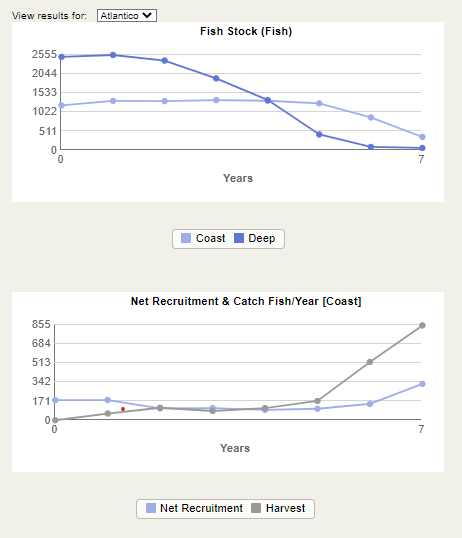 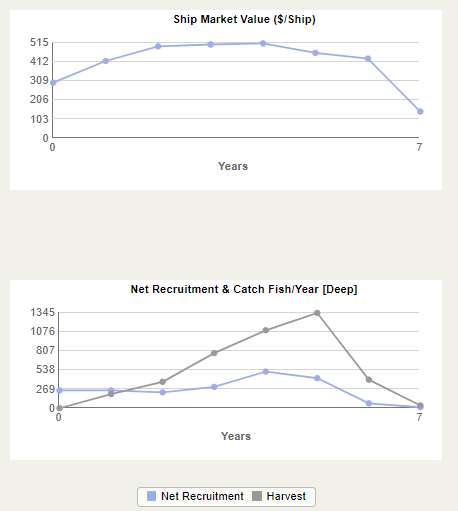 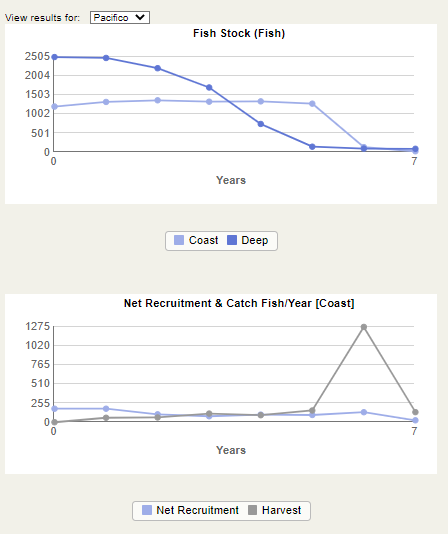 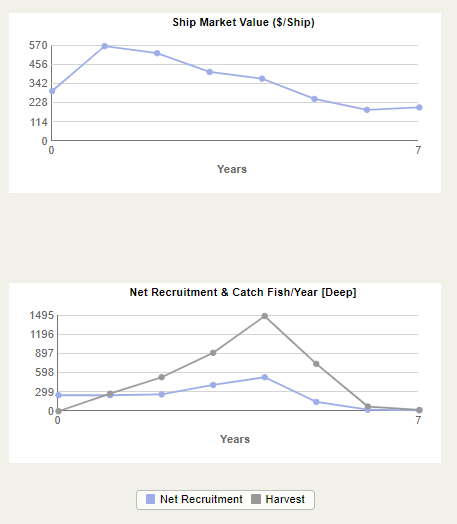 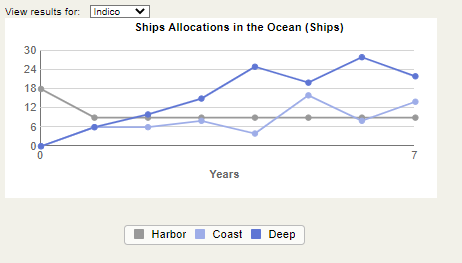 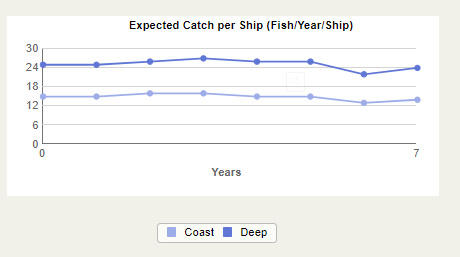 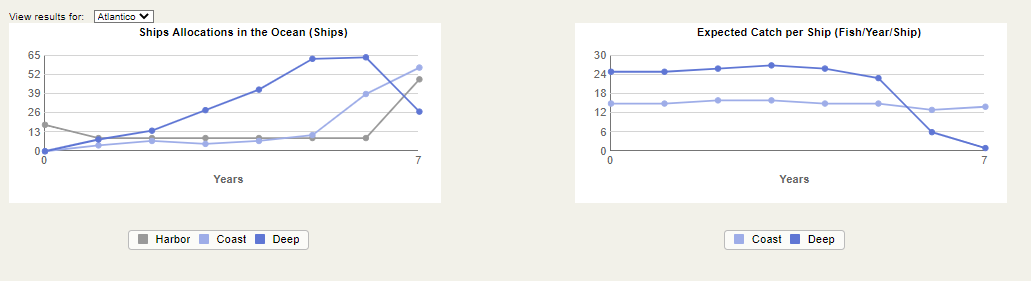 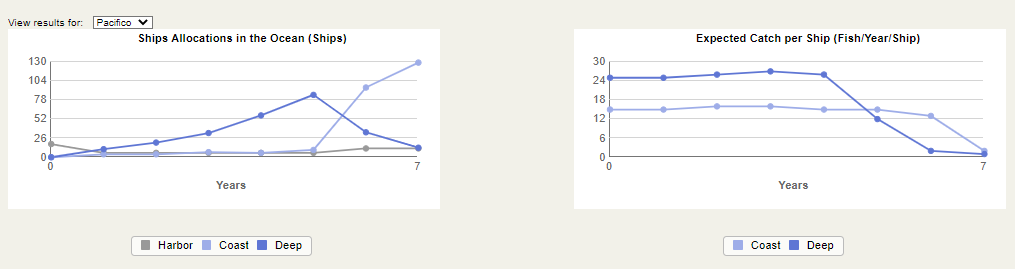 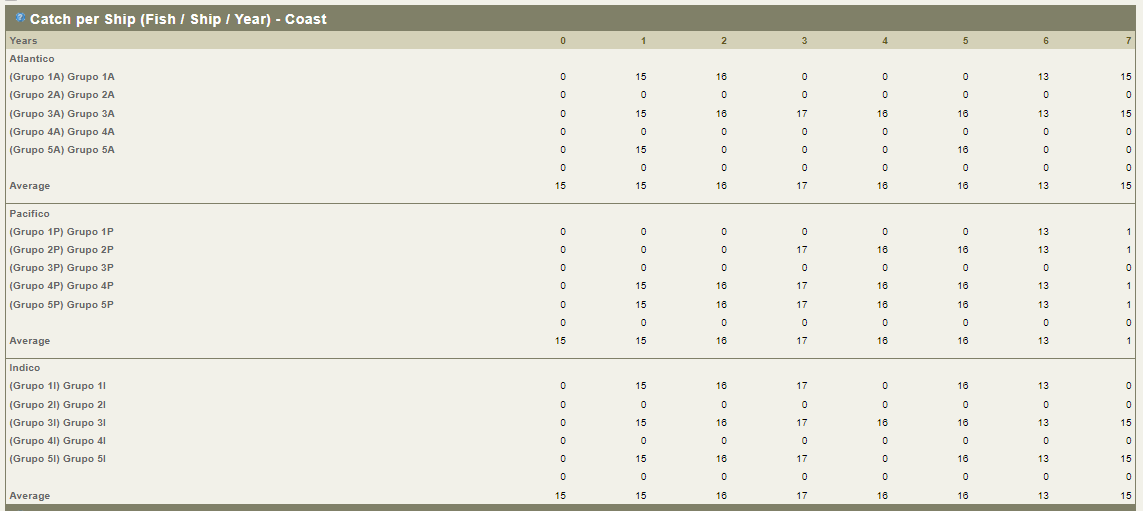 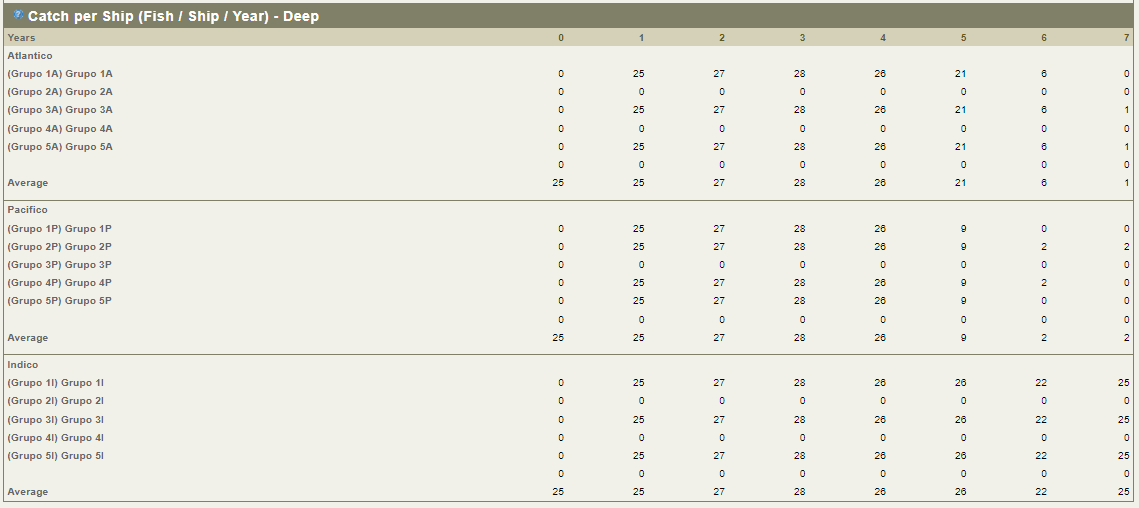 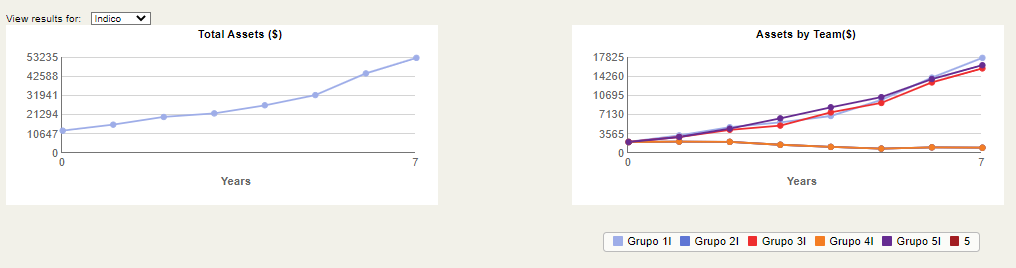 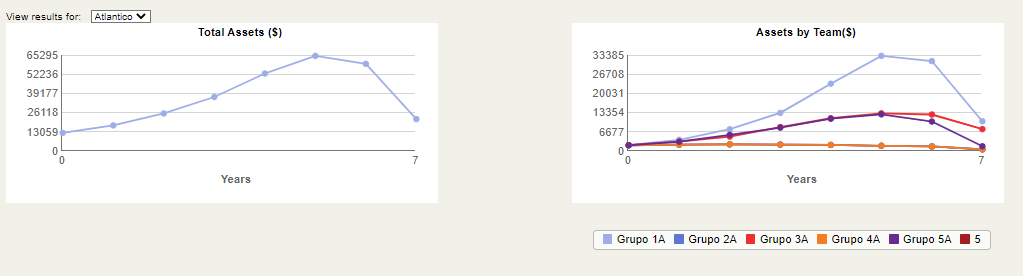 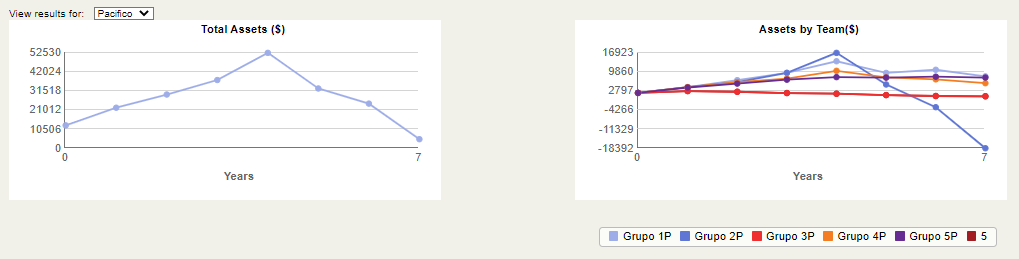 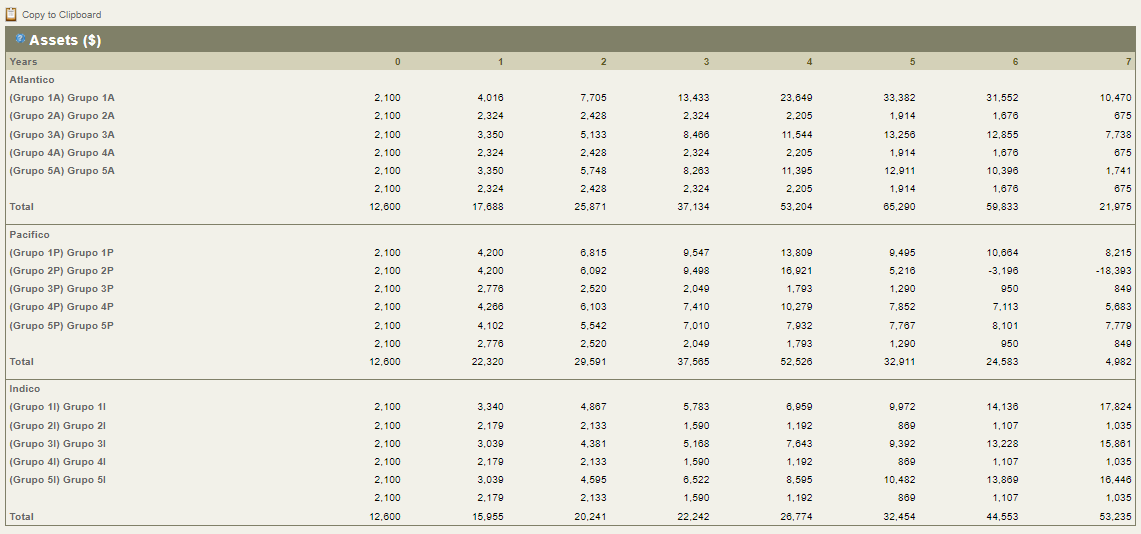 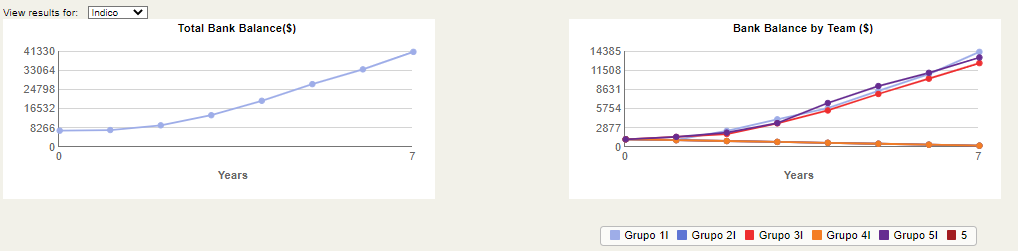 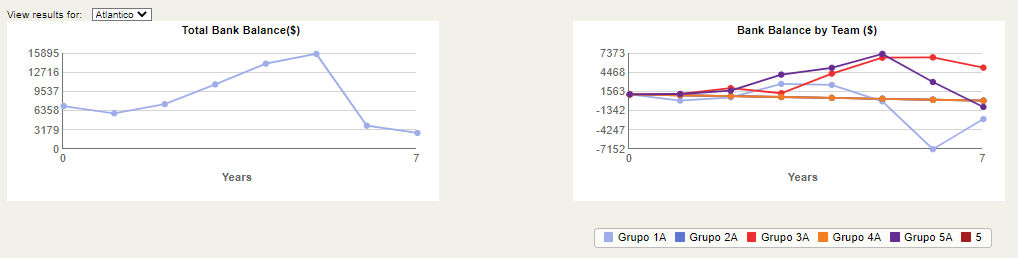 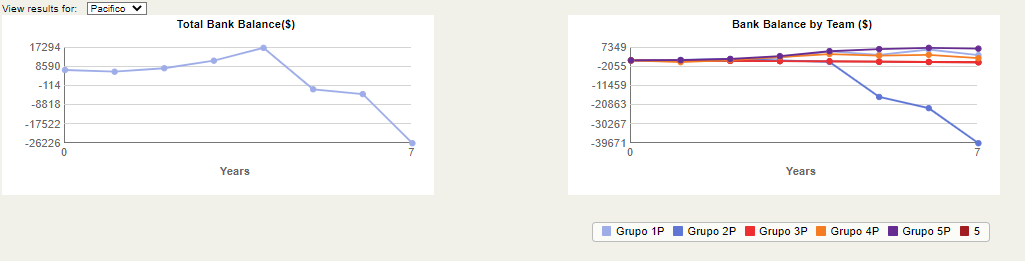 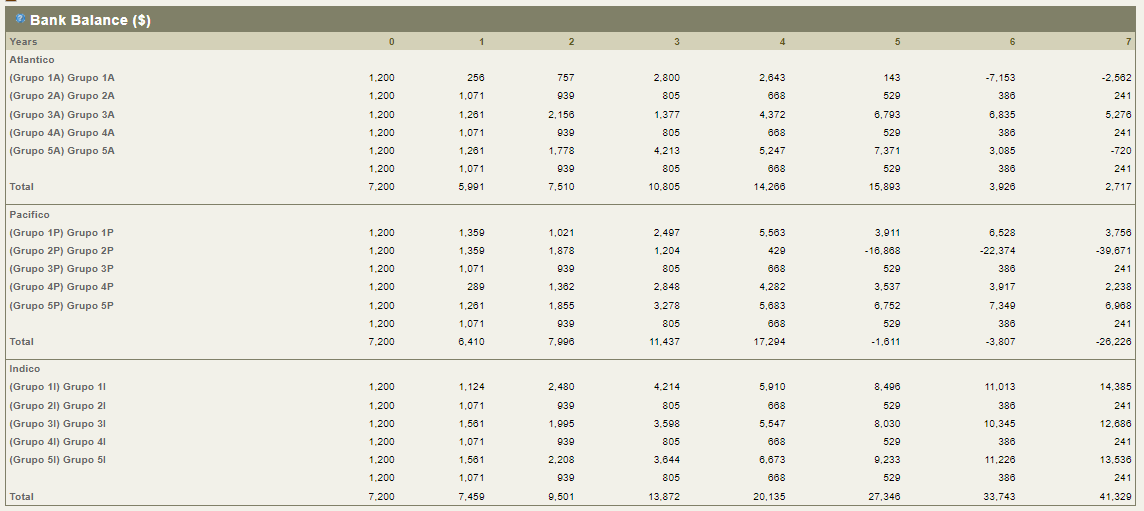 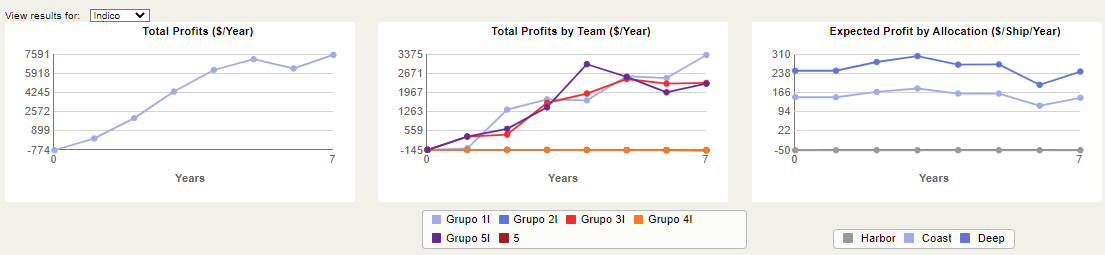 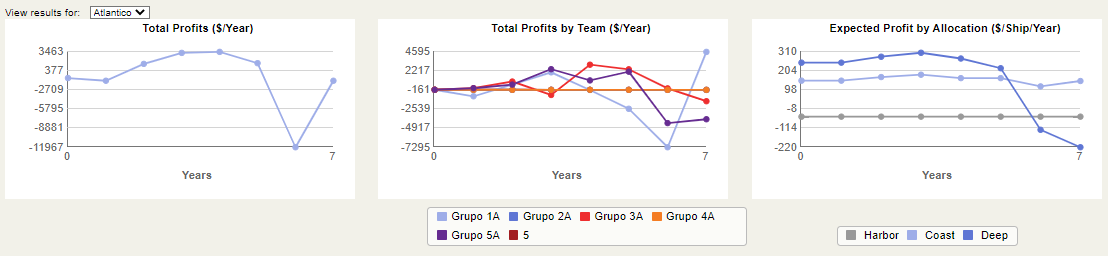 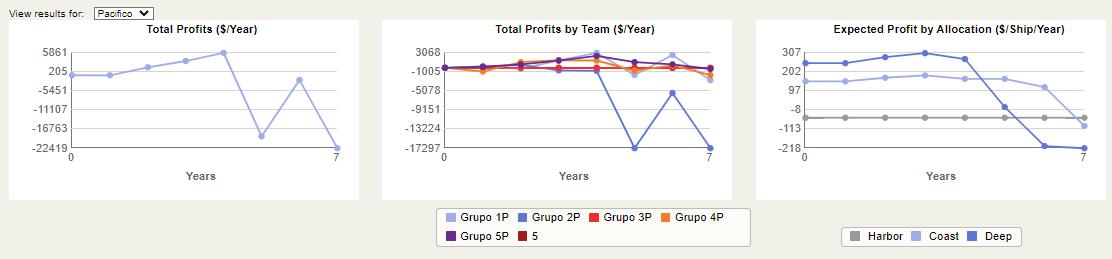 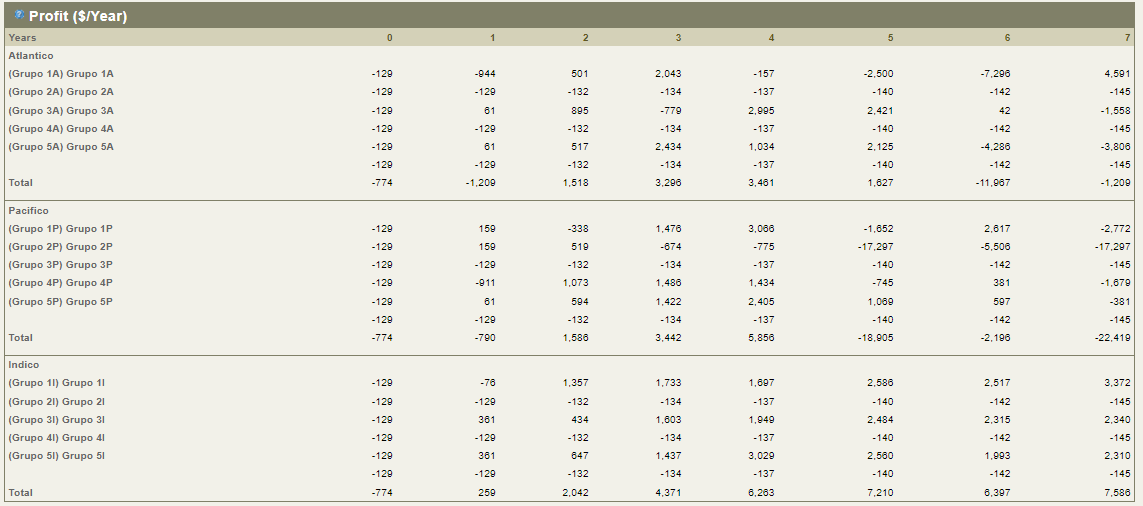 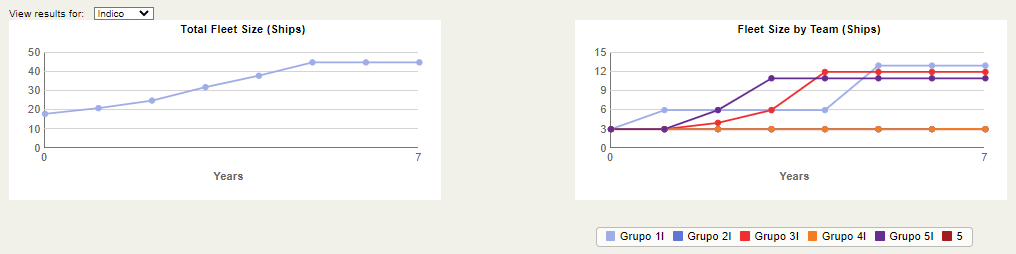 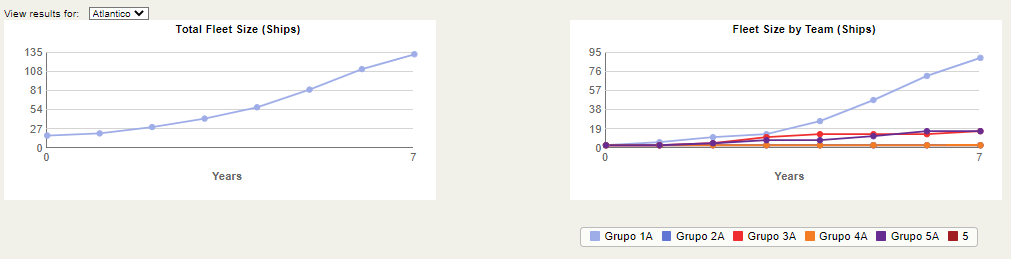 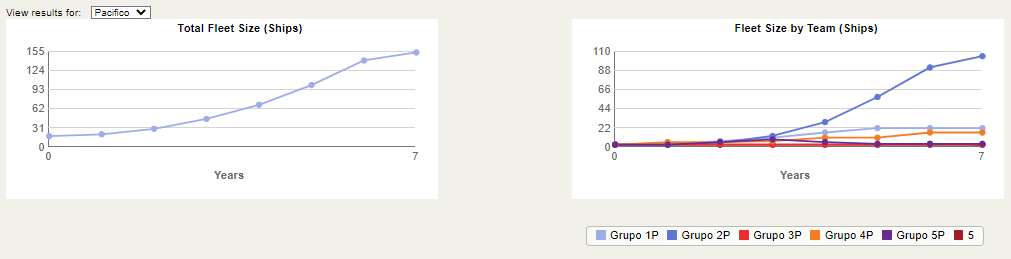 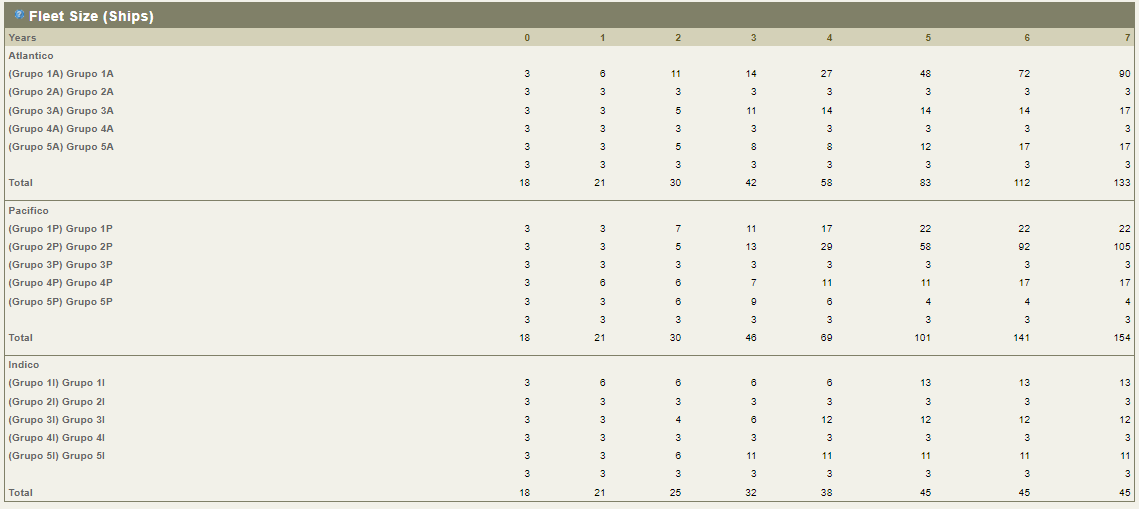 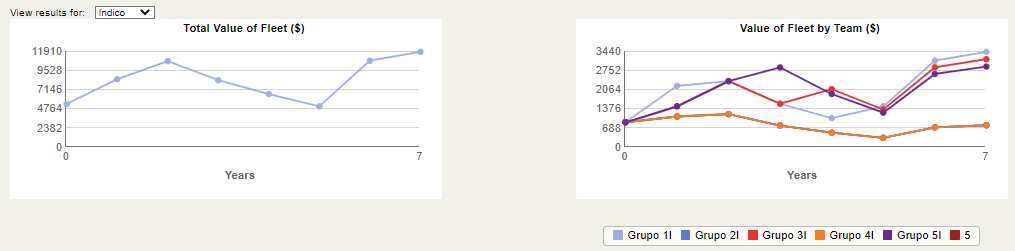 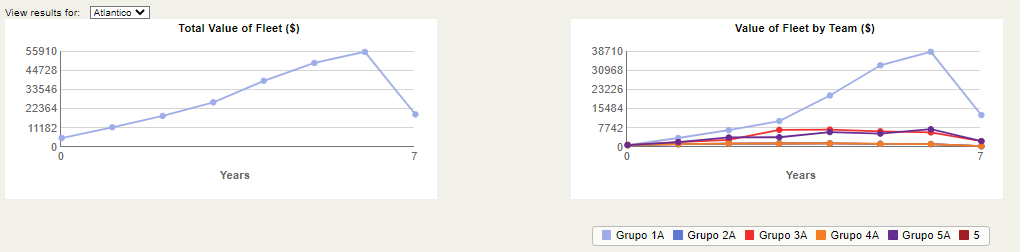 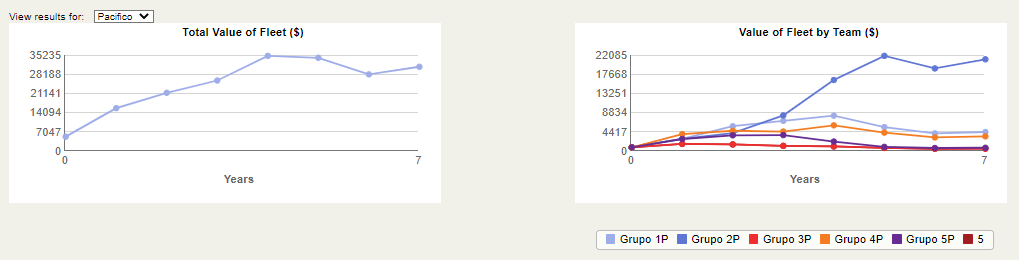 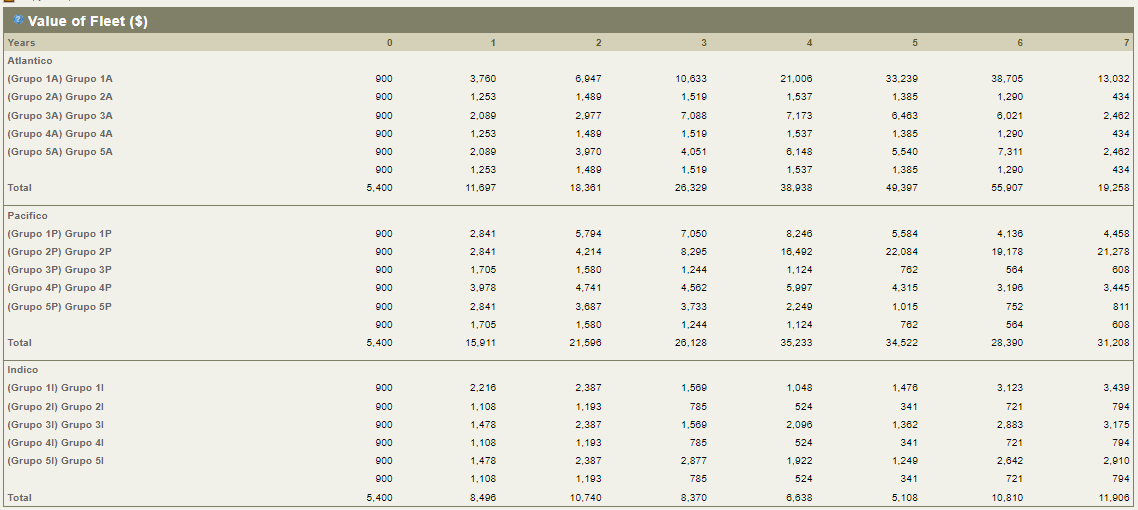 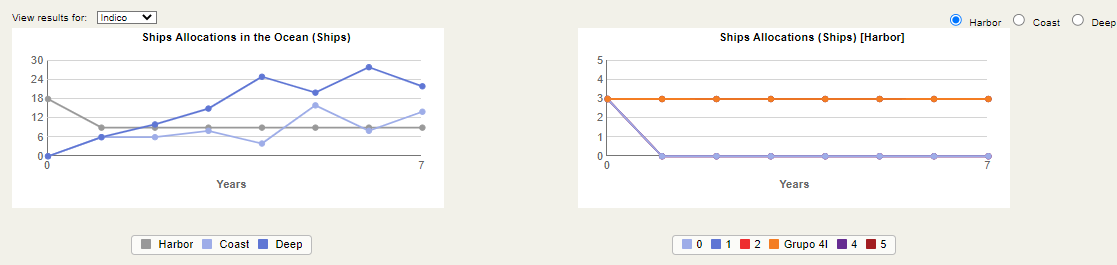 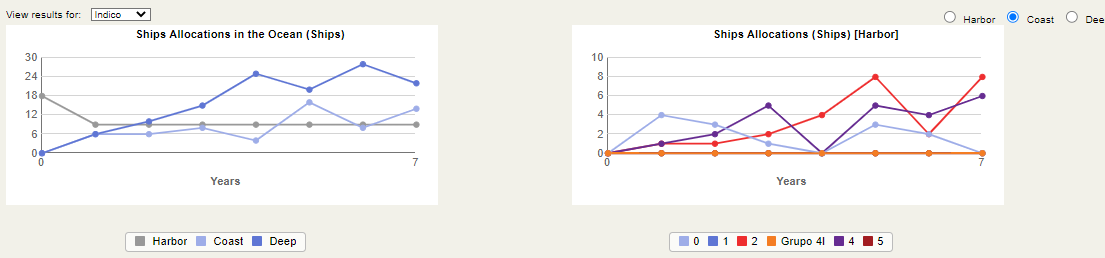 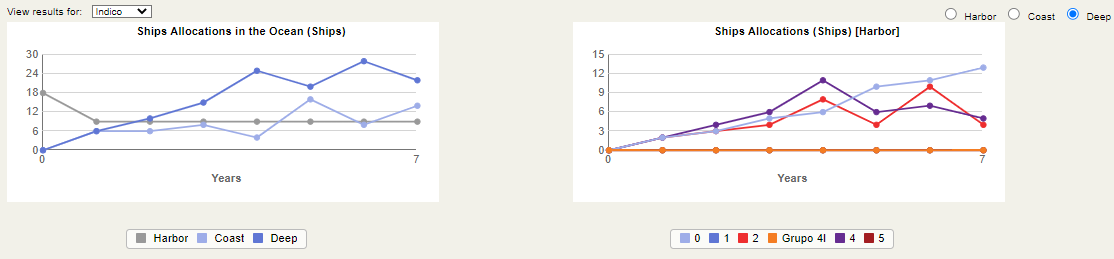 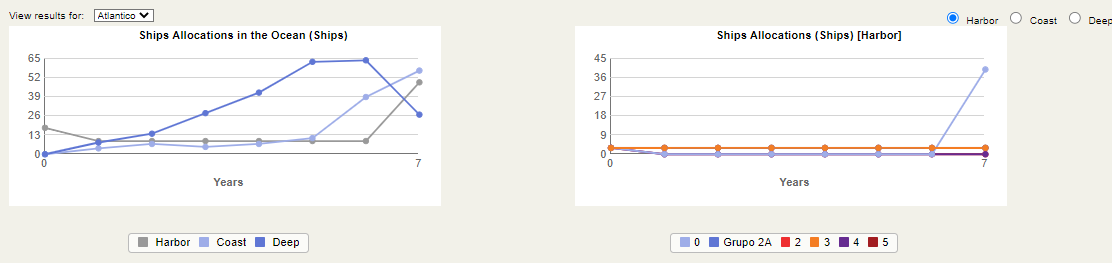 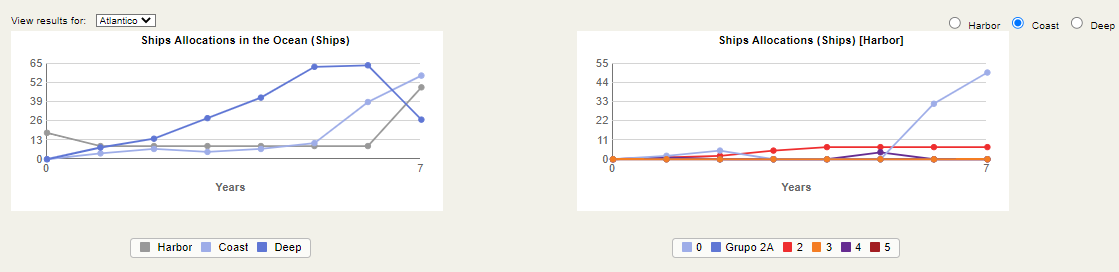 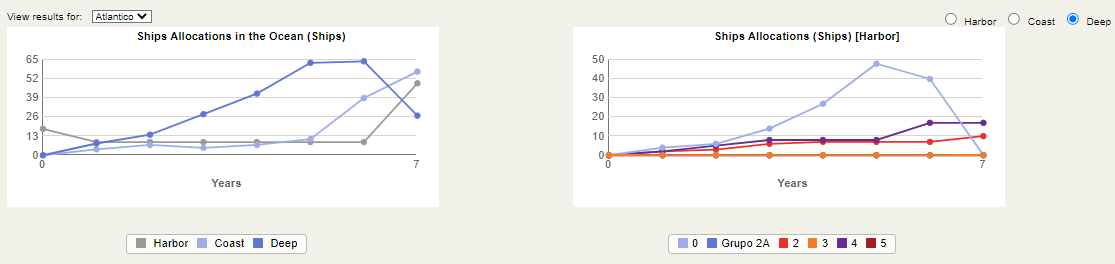 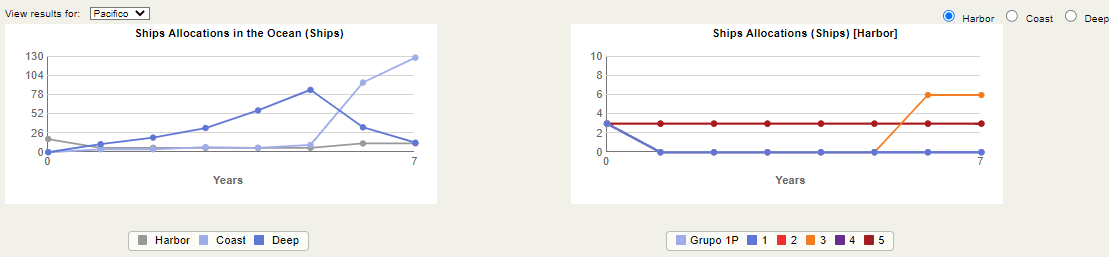 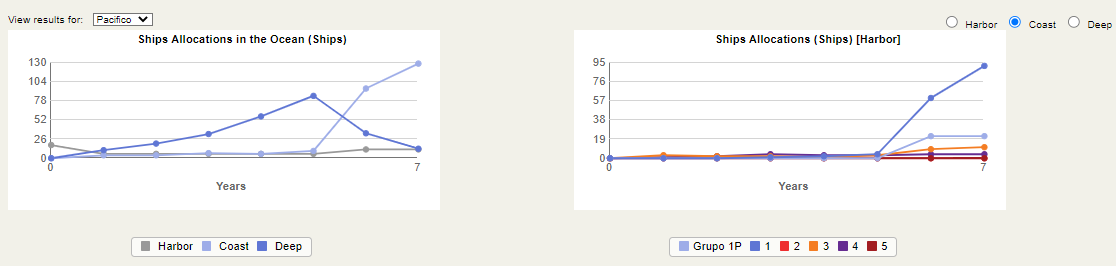 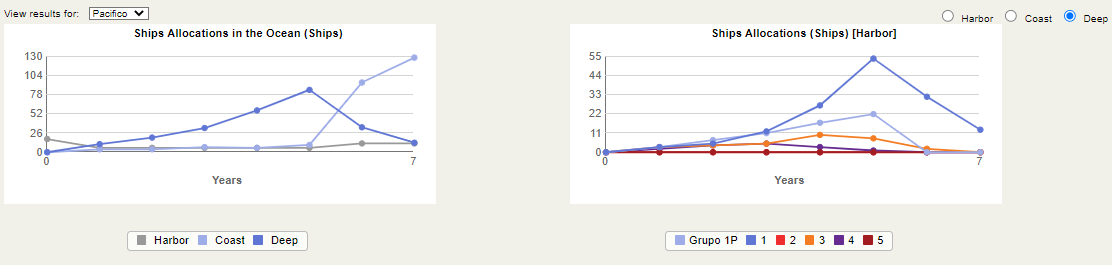 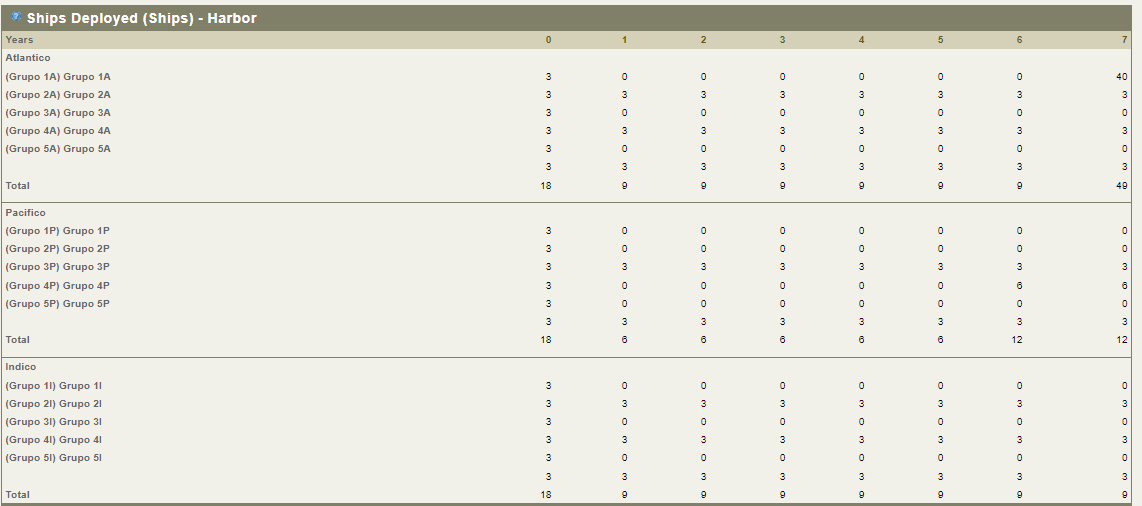 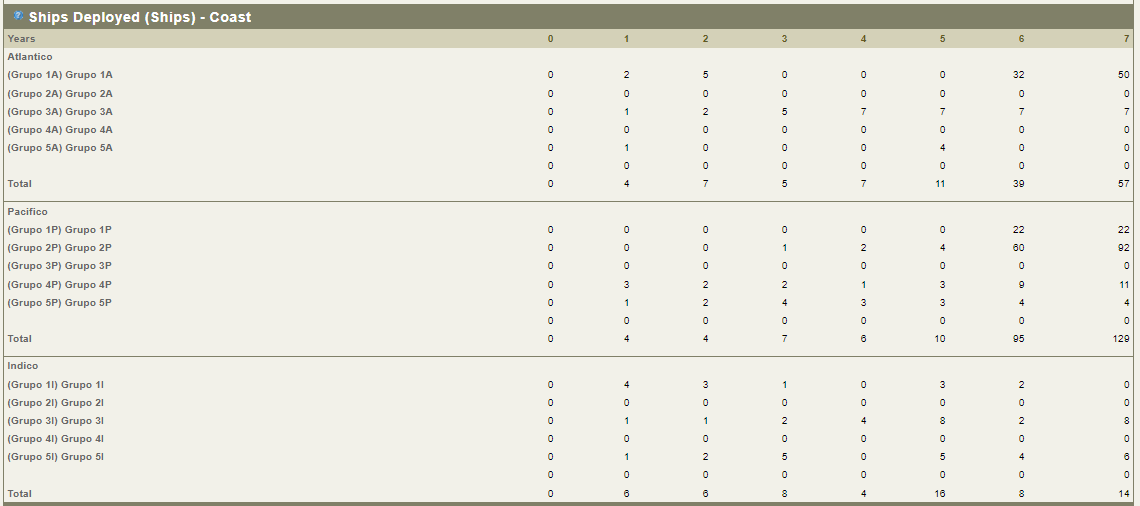 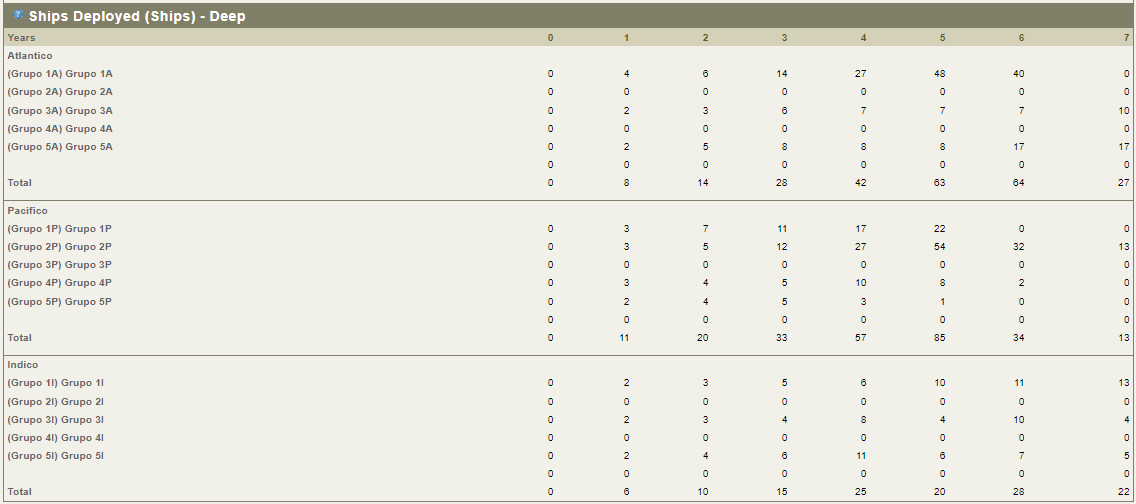 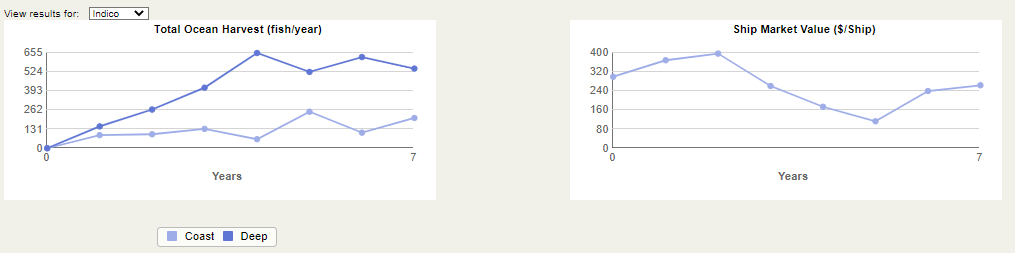 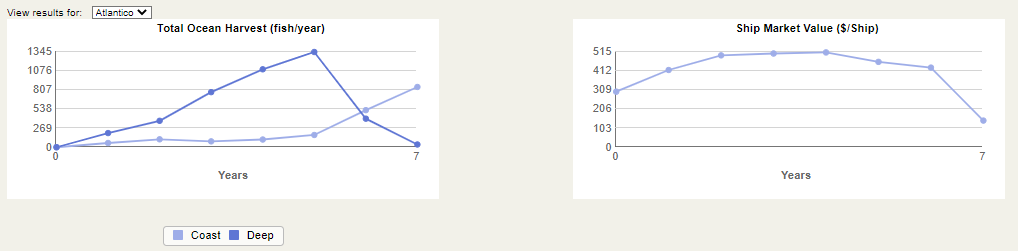 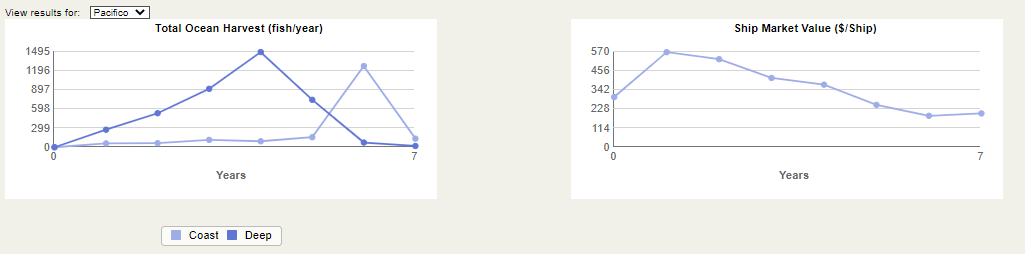 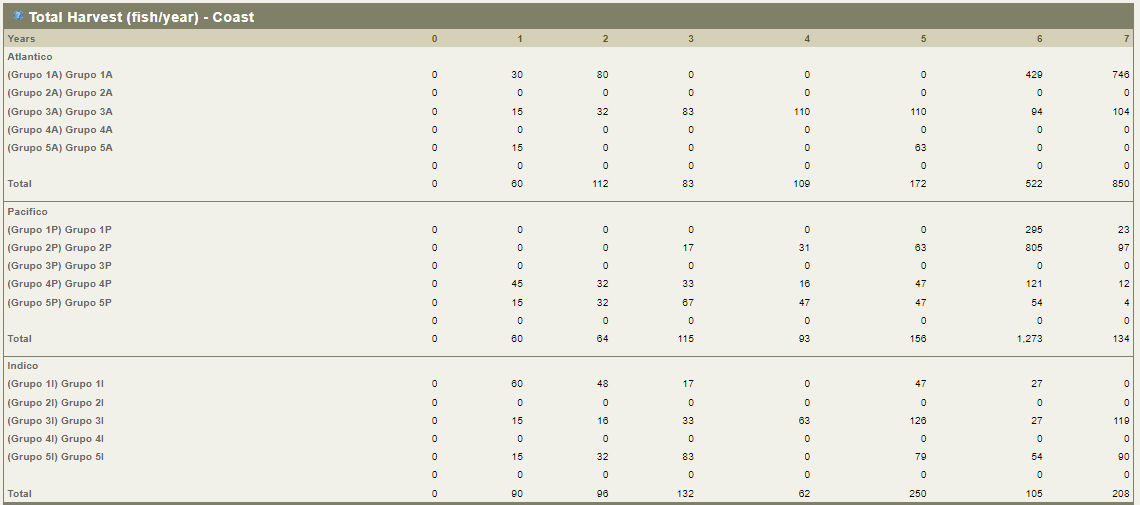 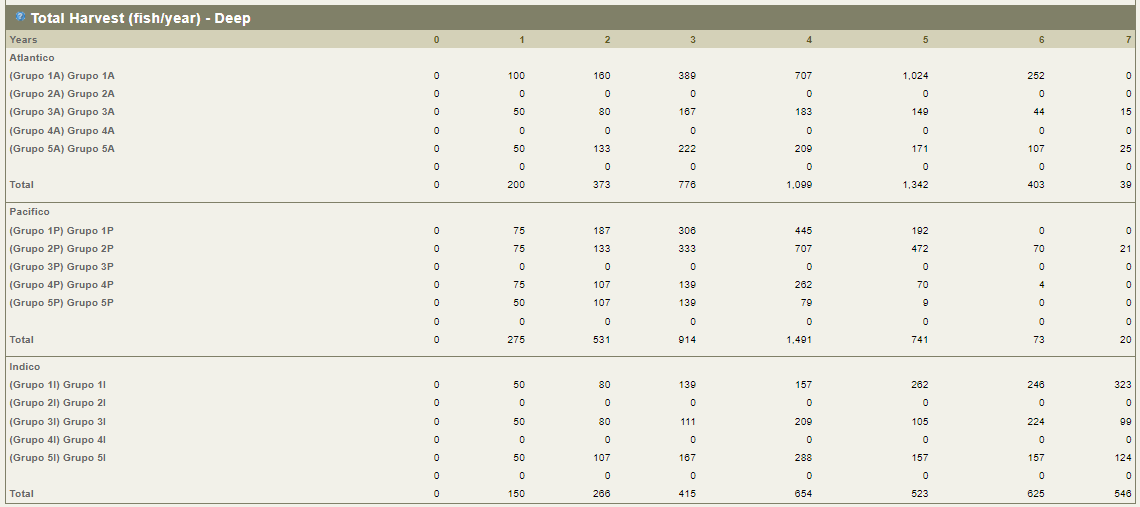 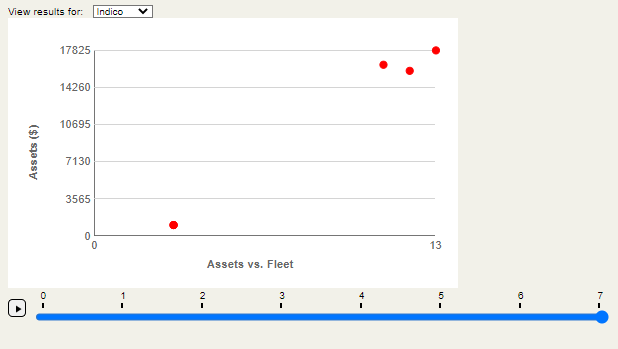 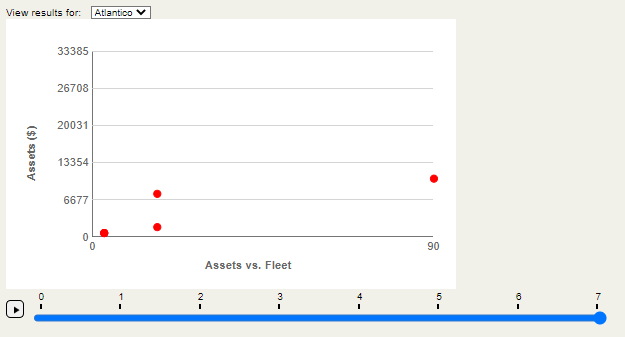 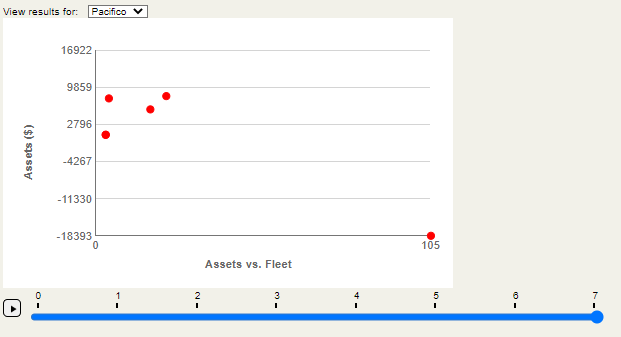 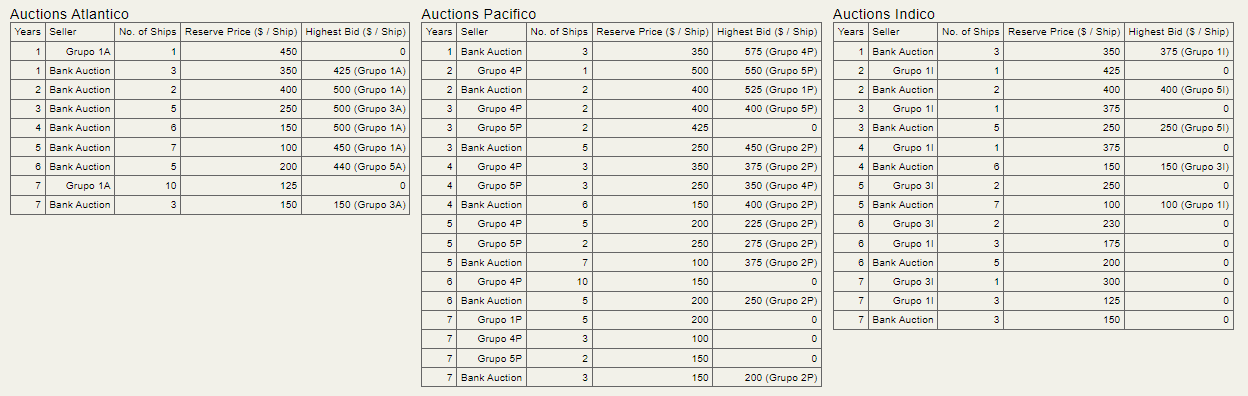 